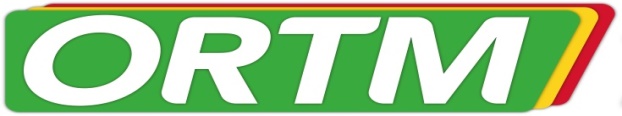 Avis d’Appel d’Offres Ouvert (AAOO)OFFICE DE RADIO ET  TELEVISION DU MALIAAO  N° 011/2021 – MC-EN-MA/ORTML’Office de Radio et Télévision du Mali dispose des fonds sur le Budget National, et à l’intention d’utiliser une partie de ces fonds pour effectuer des paiements au titre du Marché relatif à la FOURNITURE ET INSTALLATION DU REGULATEUR DE TENSION ET ACCESSOIRE 100 KVA POUR LE COMPTE DE L’ORTM.L’Office de Radio et Télévision du Mali sollicite des offres fermées de la part de candidats éligibles et répondant aux qualifications requises pour la livraison de :FOURNITURE ET INSTALLATION DU REGULATEUR DE TENSION ET ACCESSOIRE 100 KVA POUR LE COMPTE DE L’ORTMLa passation du Marché sera conduite par Appel d’offres ouvert tel que défini dans le Code des Marchés publics à l’article 50, et ouvert à tous les candidats éligibles. Les candidats intéressés peuvent obtenir des informations auprès de la Direction des Finances et de l’Approvisionnement de l’ORTM et prendre connaissance des documents d’Appel d’offres à la même adresse :Direction des Finances et de l’Approvisionnement, ORTM – BP 171 Bamako  Tel : (000 223) 20 21 42 05 à Bozola ; rue de la Marne.Les exigences en matière de qualifications sont : Capacité financièreLe Soumissionnaire doit fournir la preuve écrite qu’il satisfait aux exigences ci-après :Le Soumissionnaire doit fournir la preuve écrite qu’il satisfait aux exigences ci-après :Bilans, extraits des bilans et comptes d’exploitation  des années 2018, 2019 et 2020, certifiés par un expert-comptable  ou attestés par un comptable agréé inscrit à l’Ordre. Sur ces bilans, doit figurer la mention suivante apposée par le service compétent des Impôts « Bilans ou extrait de bilans conformes aux déclarations souscrites aux services des Impôts » ;Le chiffre d’affaires moyen des trois (03) dernières années 2018, 2019 et 2020 doit être au moins égal au montant de sa soumission ;Les sociétés nouvellement créées doivent fournir une attestation bancaire au moins égal à 30% du montant prévisionnel du marché  et la liste du personnel clé et leur CV ; Toutefois, pour l’appréciation des expériences la candidature de ces sociétés doit être examinée en regard des capacités professionnelles et techniques, notamment, par le biais des expériences et références obtenues par leurs dirigeants ou collaborateursCapacité technique et expérienceLe Soumissionnaire doit prouver, documentation à l’appui qu’il satisfait aux exigences de capacité technique ci-après : Voir le résumé des spécifications techniques contenu dans le dossier d’appel d’offres.Le Soumissionnaire doit prouver, documentation à l’appui, qu’il satisfait aux exigences d’expérience ci-après : Avoir réalisé avec succès au moins deux (02) marchés similaires au moins égal au montant de sa soumission au cours des cinq dernières années (2016 à 2020) attestées par les attestations de bonne exécution, les procès-verbaux de réception provisoire ou définitive et les copies des pages de gardes et des pages de signatures des marchés correspondants ou tout document émanant d’institutions publiques ou parapubliques ou internationales permettant de justifier de sa capacité à exécuter le marché dans les règles de l’art.Les candidats devront joindre à leurs offres les pièces administratives suivantes :Attestation d’inscription au registre de commerce ou sa photocopie certifiée conforme ; Certificat de non faillite certifié dûment établi par les autorités compétentes datant au moins 3 mois ;Quitus fiscal  ou sa photocopie certifiée conforme encours de validité ;Les offres qui n’auront pas produit la totalité des documents ci-dessus cités ou qui les auront fourni non conforme seront écartées L’attributaire provisoire du marché doit obligatoirement fournir dans un délai  de deux jours les pièces ci-après :Attestation OMH ; Attestation INPS ;Statut ; Carte d’identification fiscale ; Attestation TVA en cours de validitéLes candidats intéressés peuvent consulter gratuitement le dossier d’Appel d’offres complet ou le retirer à titre onéreux contre paiement d’une somme non remboursable de 100.000 FCFA à l’adresse mentionnée ci-après : Direction des Finances et de l’Approvisionnement, ORTM – BP 171 Bamako - Tel : (00 223) 20 21 42 05 à Bozola ; rue de la Marne. La méthode de paiement sera en espèce contre un reçu. Le Dossier d’Appel d’offres sera adressé par voie électronique ou par support physique à retirer sur place.Les offres devront être soumises à l’adresse ci-après : Direction des Finances et de l’Approvisionnement au plus tard 20/08/2021 à 9 heures. Les offres remises en retard ne seront pas acceptées.         Les offres doivent comprendre une garantie de soumission de : Un Million Huit Cent Mille  (1 800 000) Francs CFA.Les Soumissionnaires resteront engagés par leur offre pendant une période de quatre-vingt-dix jours (90) à compter de la date limite du dépôt des offres comme spécifié au point 19.1 des IC et au DPAO.Les offres seront ouvertes en présence des représentants des soumissionnaires qui souhaitent assister à l’ouverture des plis le 20/08/2021 à 10 heures précises à l’adresse suivante : la salle de conférence de l’ORTM à Bozola ; rue de la Marne BP 171.                                                                                                                  Bamako le 04/08/2021      Le Directeur GénéralHassane Baba DIOMBELEChevalier l’Ordre National